Resoluciones #291 - #299Resoluciones #291 - #299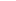 